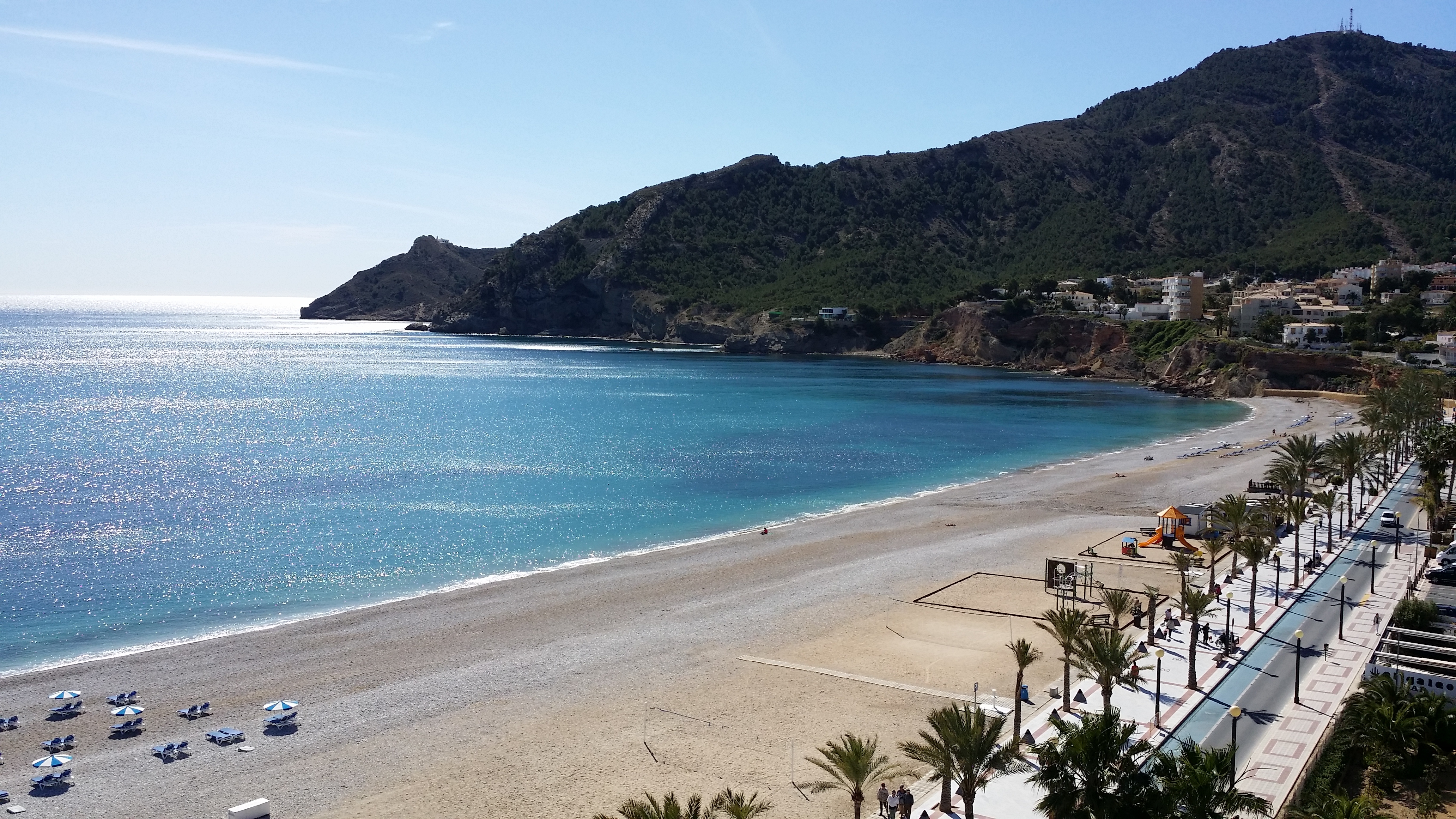      Si la única oración que uno dijera en toda su vida fuera “gracias” sería suficiente.                                                                                        Meister EckhartVI CONVIVENCIAS INTERNACIONALES  AA  Área 21 - Alicante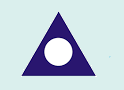                           AL-ANON  Y ALATEEN                                  Área 5  Murcia-Alicante                “CONSTRUYENDO UNA NUEVA VIDA”                         El Albir 27, 28 y 29 de Abril de 2018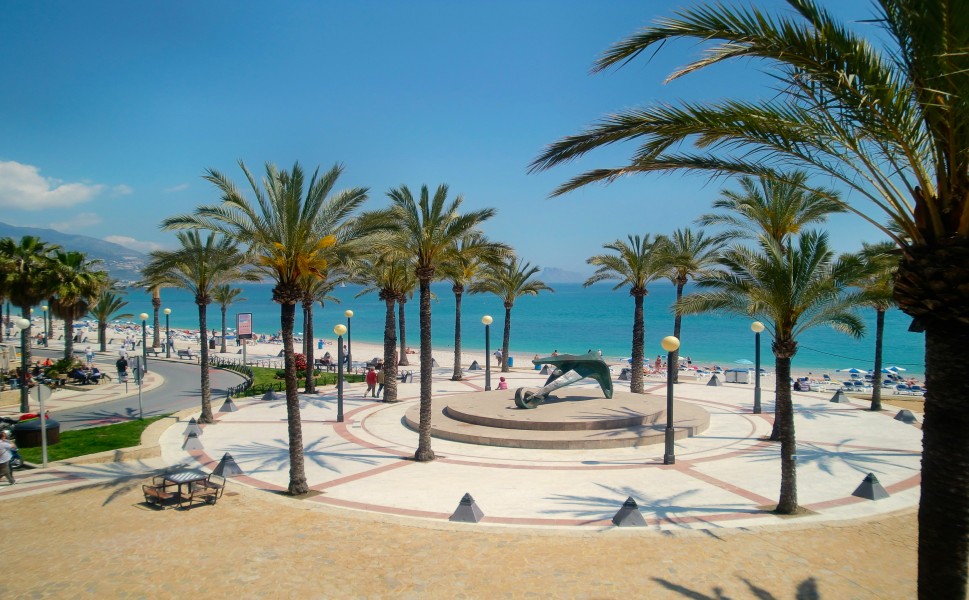       “CONSTRUYENDO UNA NUEVA VIDA” 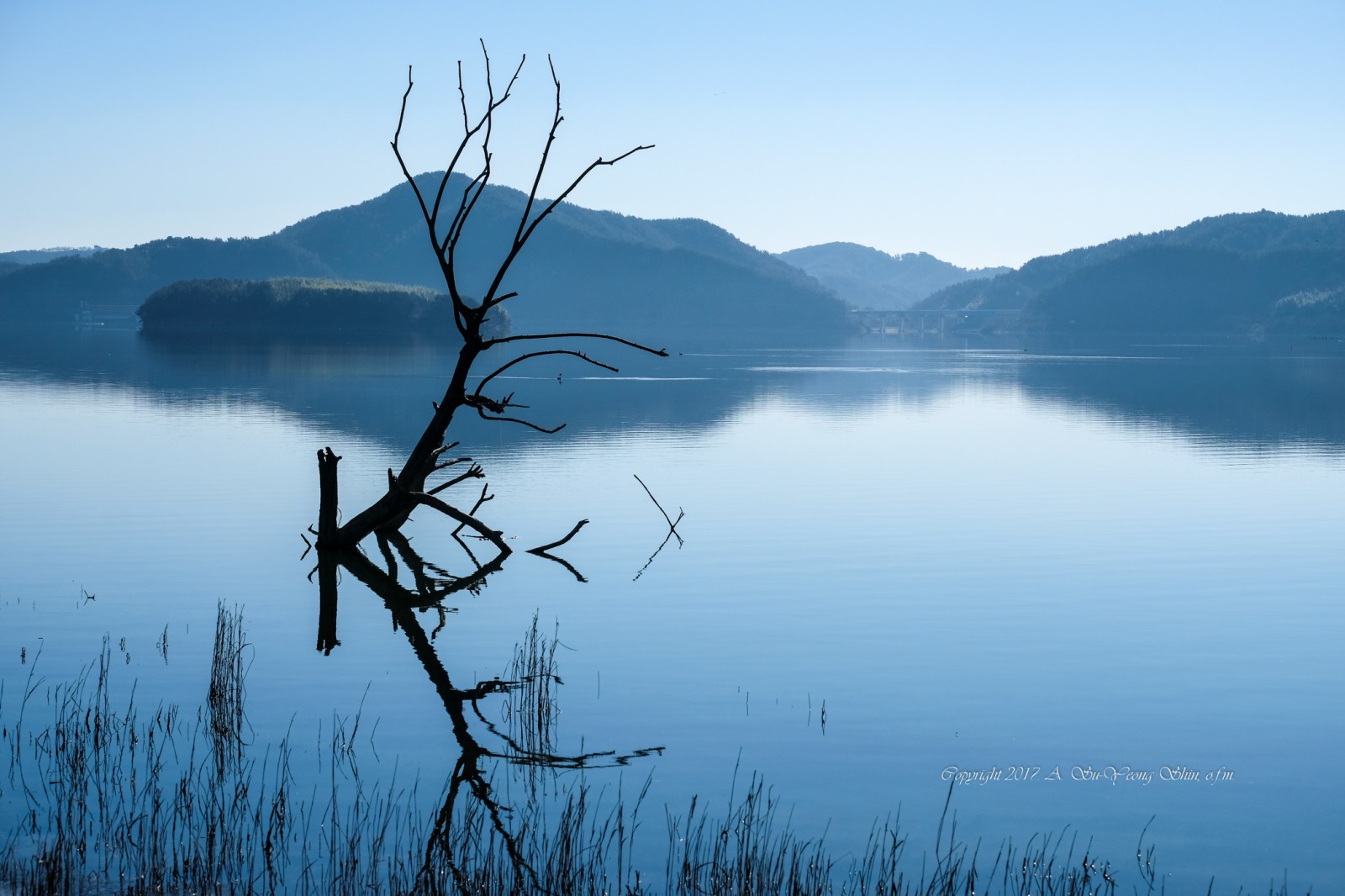     VIERNES 27 DE ABRIL    12:00h:                  Recepción    20:00 - 22:00h:     Cena.    22:00 - 24:00h:     Reunión cerrada                                           “La clave es la aceptación”    SÁBADO 28 DE ABRIL    08:00 -10:00h:      Desayuno.    11:00 -13:00h:      Reunión cerrada                                           “Al cuidado de un Poder Superior”    13:00 -15:00h:      Comida.    17:00 -19:00h:      Reunión cerrada                                           “Empezando a conocernos”    20:00 - 22:00h:     Cena.    22:00 - 24:00h:     Reunión cerrada                                           “La aventura de cambiar”    DOMINGO 29 DE ABRIL    08:00 - 10:00h:     Desayuno.    11:00 - 13:00h:     Reunión Conjunta de Clausura    13:00 - 15:00h:     Comida.